ФормаМОНИТОРИНГреализации социально-гуманитарного проекта «У войны не женское лицо…»Тюлячинский муниципальный район(район, город)№МероприятиеОтчет о проведении1. Количество тружениц тыла (участницы трудового тыла, вдовы погибших участников Великой Отечественной войны) в муниципальном образовании Республики Татарстан.147 чел.2.Количество посещений тружениц тыла Великой Отечественной войны в избирательных округах и муниципальных образованиях Республики Татарстан, с указанием даты, ФИО депутата и посещаемого.депутат от Верхнекибякозинского сельского поселения Махмутов Ф.Р. 13.08.2020 посетил труженицу тыла Низамову Анвару Хазиевну и поздравил с 90 летним юбилеем;депутат от Малокибякозинского сельского поселения Загидуллин  И.Г. 11.11.2020 посетил труженицу тыла Исмагилову Райсу Хабибулловну;депутат от Большенырсинского сельского поселения Гиниятов Р.М. 22.08.2020 посетил труженицу тыла Мубинову Бадернису Галимовну;депутат от Аланского сельского поселения Хасанов Б.Н. 17.10.2020 посетил ветерана ВОВ Таисию Павловну;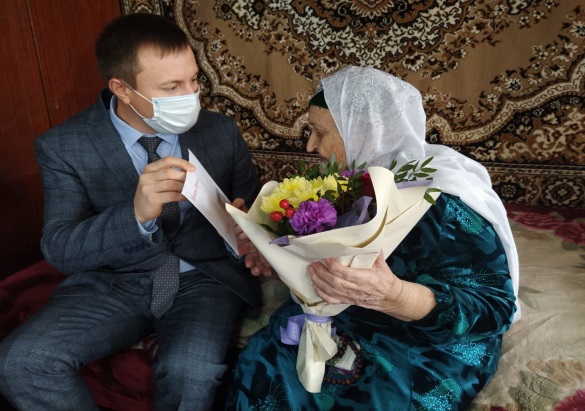 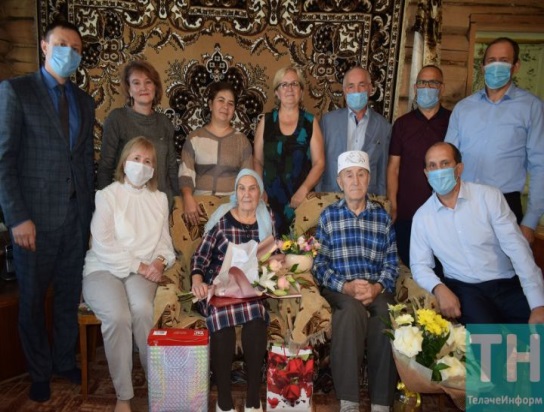 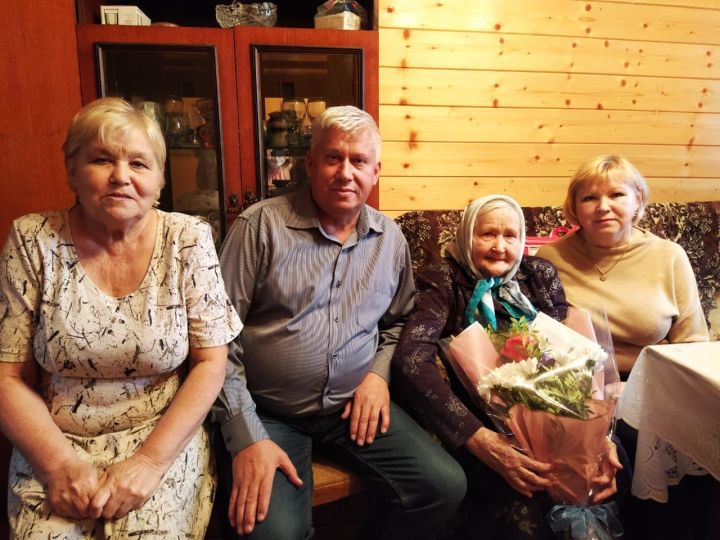 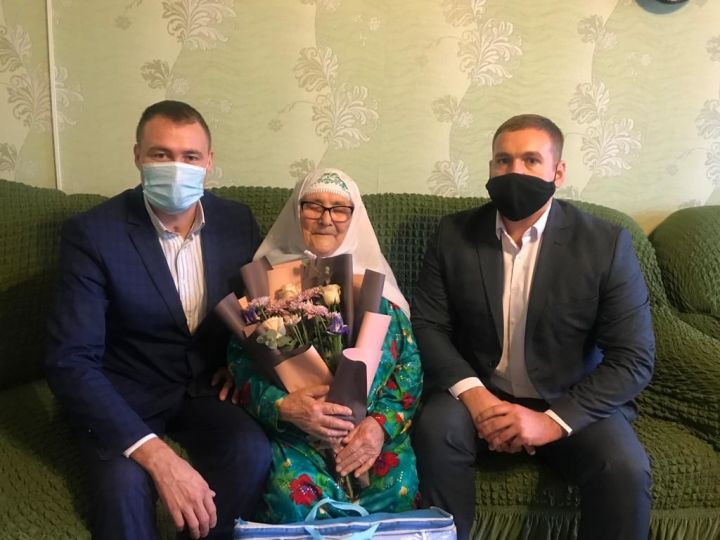 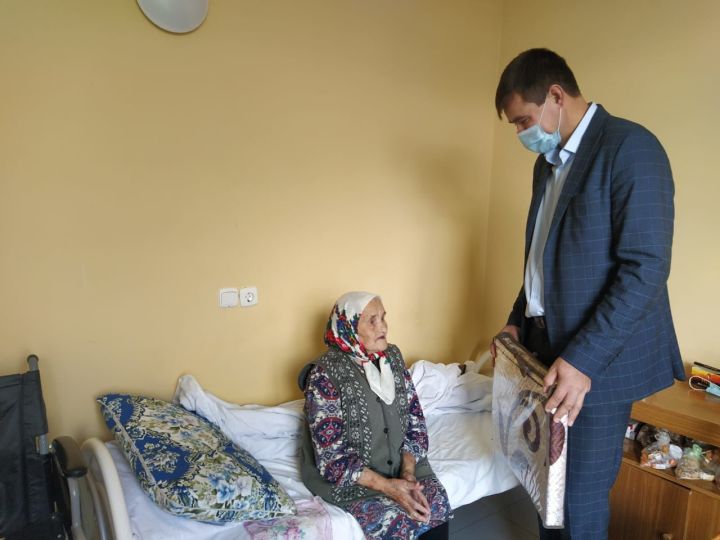 3.Количество обращений, поступивших от тружениц тыла Великой Отечественной войны во время их посещения (медицина, ЖКХ, социальные вопросы и т.д.).Из них:- обращения, по которым дан положительный ответ;- обращения, по которым даны разъяснения.3 (жкх)2 14.Количество собранных новелл, интервью, воспоминаний и публикаций о труженицах тыла Великой Отечественной войны.(приложить материалы, фото)         Интервью – 4                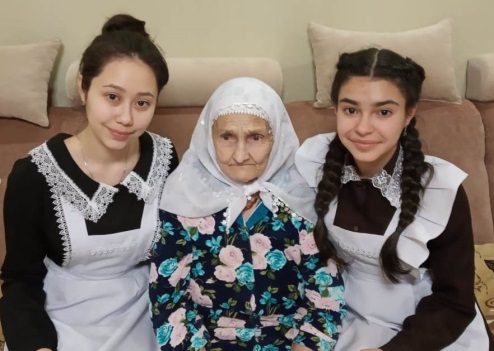          Воспоминания -35.Количество переданных документов, фотографий и материалов семейных архивов тружениц тыла в муниципальные и государственные архивы. (приложить материалы, фото)3 6.Количество публикаций в СМИ в рамках проекта «У войны не женское лицо…» (республиканские и местные средства массовой информации, официальные сайты, социальные сети #увойнынеженскоелицо).(приложить материалы, фото) 2         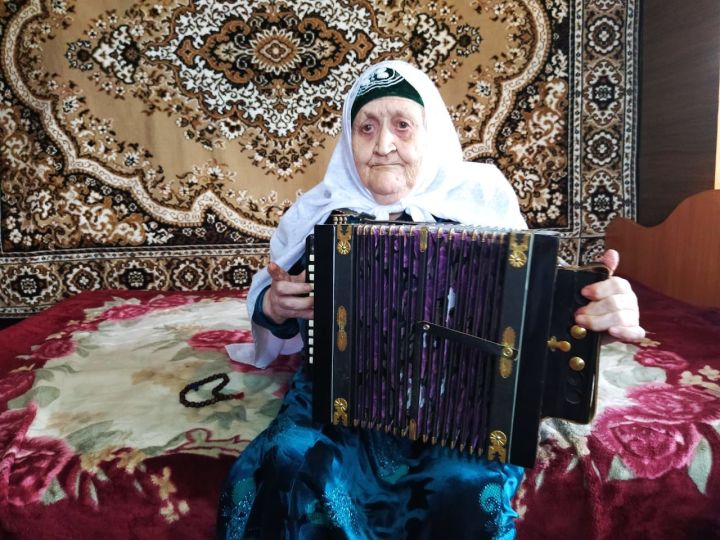 7.Активные ссылки на публикации в СМИ и социальных сетях.http://tulachi.ru/news/rayon-yaalyklary/ber-ylyp-sz-ithttp://tulachi.ru/news/glavnyie-novosti/tbrikldelrthttp://tulachi.ru/news/glavnyie-novosti/alan-irlegend-sugyshy-veteranyn-kotladylar: http://tulachi.ru/news/rayon-yaalyklary/ber-ylyp-sz-ithttp://tulachi.ru/news/rayon-yaalyklary/ikelt-byrm8.Другие формы реализации социально-гуманитарного проекта «У войны не женское лицо…».(приложить материалы, фото)